La Cité universitaire francophone, Université de ReginaPoste: COORDONNATEUR /COORDONNATRICE                                                                                                       programme d’immersion EXPLORE, été 2022, à Gaspé, QuébecMandatLa Cité universitaire francophone de l’Université de Regina a été créée pour répondre aux besoins éducatifs universitaires des francophones de la Saskatchewan. Cette institution en plein essor est un acteur de choix dans l’enseignement, la recherche et l’offre de services en français, dans un environnement en français. Notre mandat pour le projet d’immersion EXPLORE est de développer un programme de français langue seconde qui se veut différent des autres programmes par la pleine intégration des activités de plein air et la mise en valeur du milieu naturel gaspésien.La Cité universitaire francophone recrute un coordonnateur ou une coordonnatrice pour son programme d’immersion d’été EXPLORE en français langue seconde pour la période du 20 juin au 4 août 2022.  Le lieu de travail est au Cégep de la Gaspésie et des Îles à Gaspé.     ResponsabilitésSous la supervision de la directrice du programme, le rôle du coordonnateur culturel ou de la coordonnatrice culturelle est de maximiser l’exposition au français des participants âgés de 16 à 17 ans et de les encourager à s’exprimer le plus possible dans cette langue, et cela à travers toutes les activités culturelles du programme.  Le candidat choisi aura pour tâches de :Diriger une équipe d’animateurs et d’enseignantsDévelopper la programmation culturelle en collaboration avec les animateurs;Encadrer l’atelier « Chanson - Action » auprès des étudiants;S’assurer que le programme soit une ruche d’activités en français;Actualiser le volet plein air du programme, au cœur des activités culturelles et sociales;Gérer le budget alloué au programme;Préparer le rapport final de l’ensemble du projet;Effectuer d’autres tâches connexes.QualificationsExpérience en gestion du personnel et gestion administratifExcellentes habiletés organisationnelles et de leadershipExcellentes habiletés interpersonnelles Flexible, enthousiaste, créatif et capable de travailler avec des jeunes de 16 et 17 ans  Capable de travailler de façon autonome et au sein d’une équipeExcellentes habiletés de communication tant à l’oral qu’à l’écrit Bilingue (français - anglais)Nous vous invitons à visiter le site web du programme, spécifiquement la Foire aux questions.   https://lacite.uregina.ca/fr/uni/services/voyages/exploreConditions d’emploiLa durée du contrat est du 20 juin au 4 août 2022. Le nombre d’heures de travail par semaine est en moyenne de 35 heures. Le salaire brut est de 4 900$.  Le coordonnateur – coordonnatrice sera logé(e) en résidences à compter du 20 juin et nourri (e) à compter du 4 juillet. De plus, il ou elle peut être amené(e) à travailler les fins de semaine.Les personnes intéressées sont invitées à soumettre leur curriculum vitae et une lettre de motivation, au plus tard le 6 février 2022, par courriel, télécopieur ou courrier à l’adresse qui suit : Les entrevues auront lieu à Québec les 3-4 mars 2022. Nous remercions tous les candidats pour leur intérêt. Veuillez toutefois noter que seules les personnes sélectionnées pour une entrevue seront contactées.L'Université de Regina s'engage à constituer une main-d'oeuvre représentative. Elle encourage les membres de groupes visés par l'équité en matière d'emploi à s'identifier comme tel dans leur demande.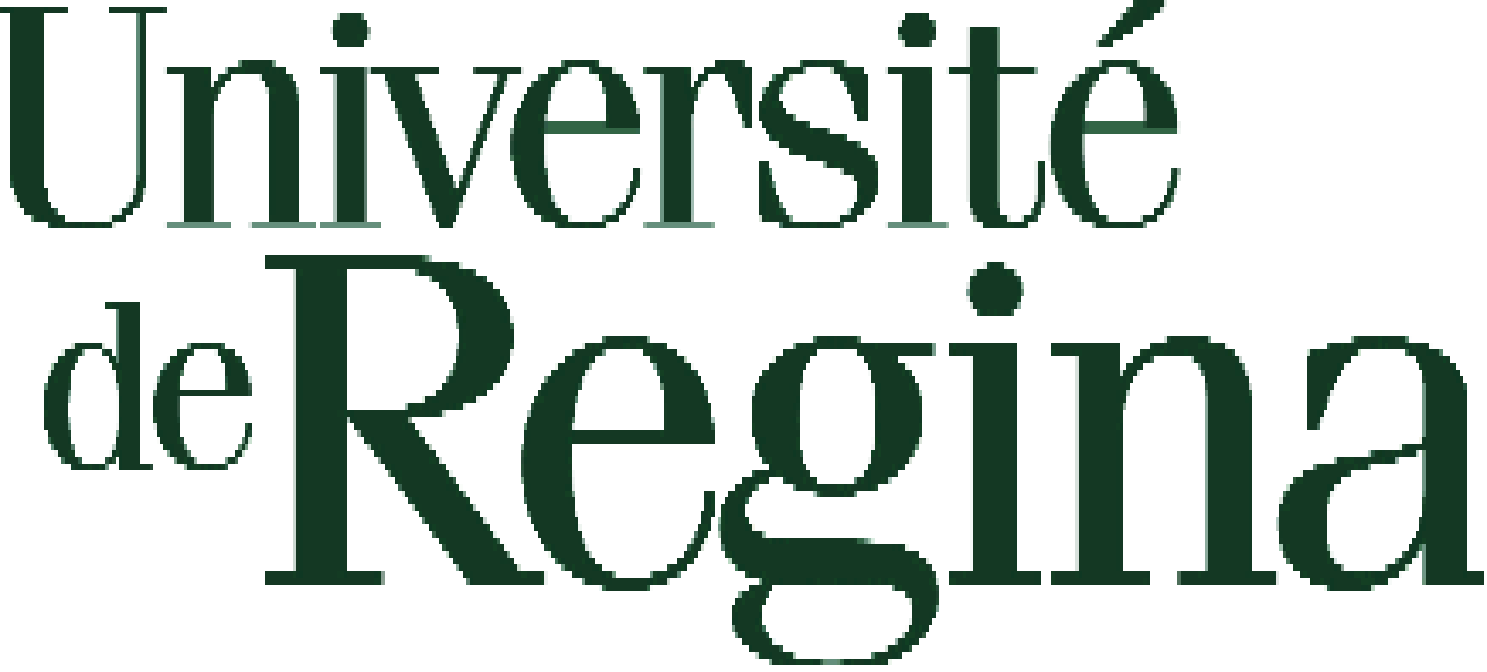 Ressources humainesLa Cité universitaire francophone, Université de ReginaRegina SK S4S 0A2Téléc.: (306) 585-5183cite@uregina.ca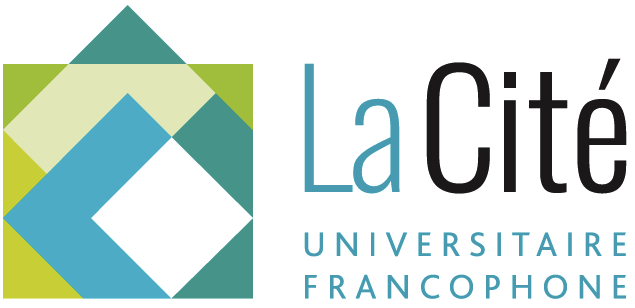 